ГИС ЖКХ(dom.gosuslugi.ru)К примеру, имеется два платежных документа (может быть и более):1: Коммунальные платежи: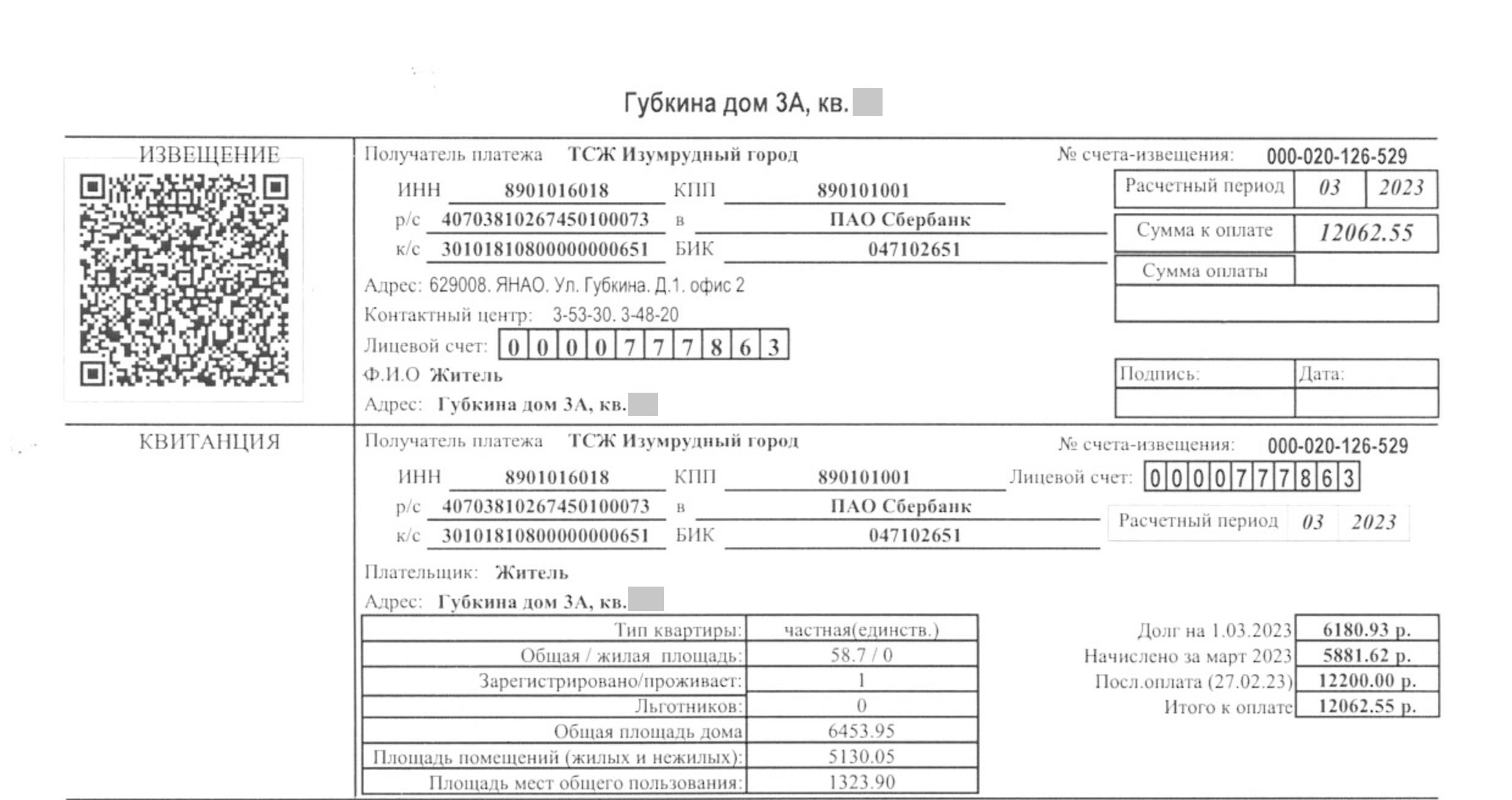 2: Капитальный ремонт, ТКО: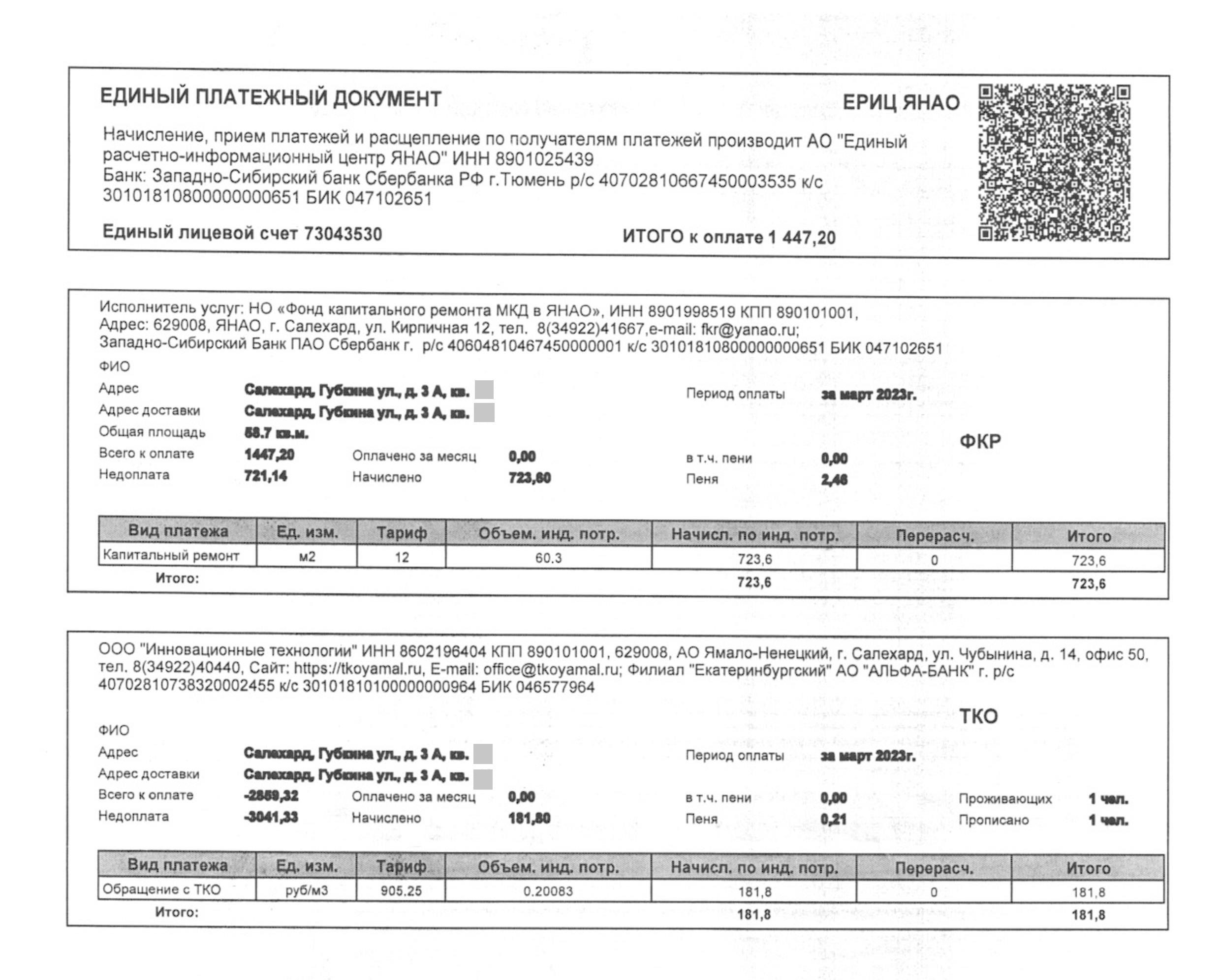 Для того, чтобы сравнить показания, необходимо в адресной строке браузера набрать www.dom.gosuslugi.ru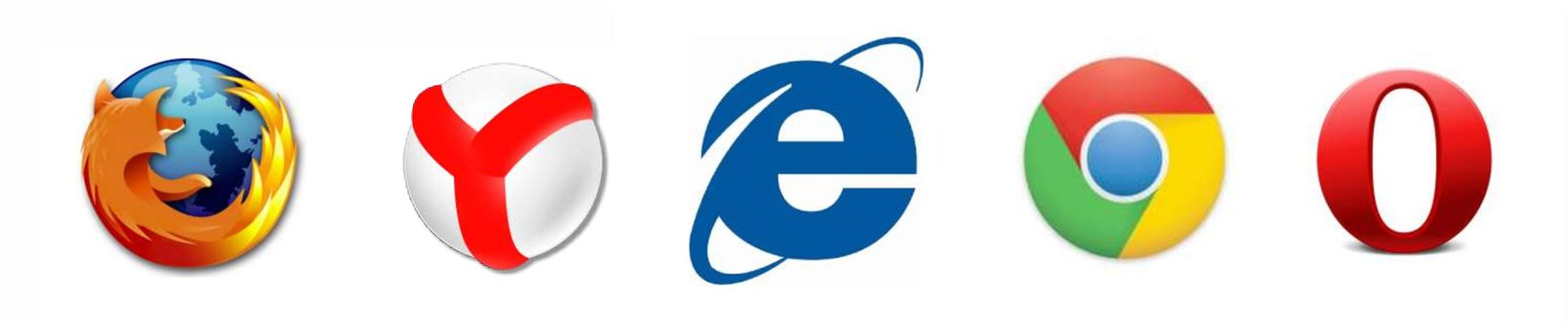 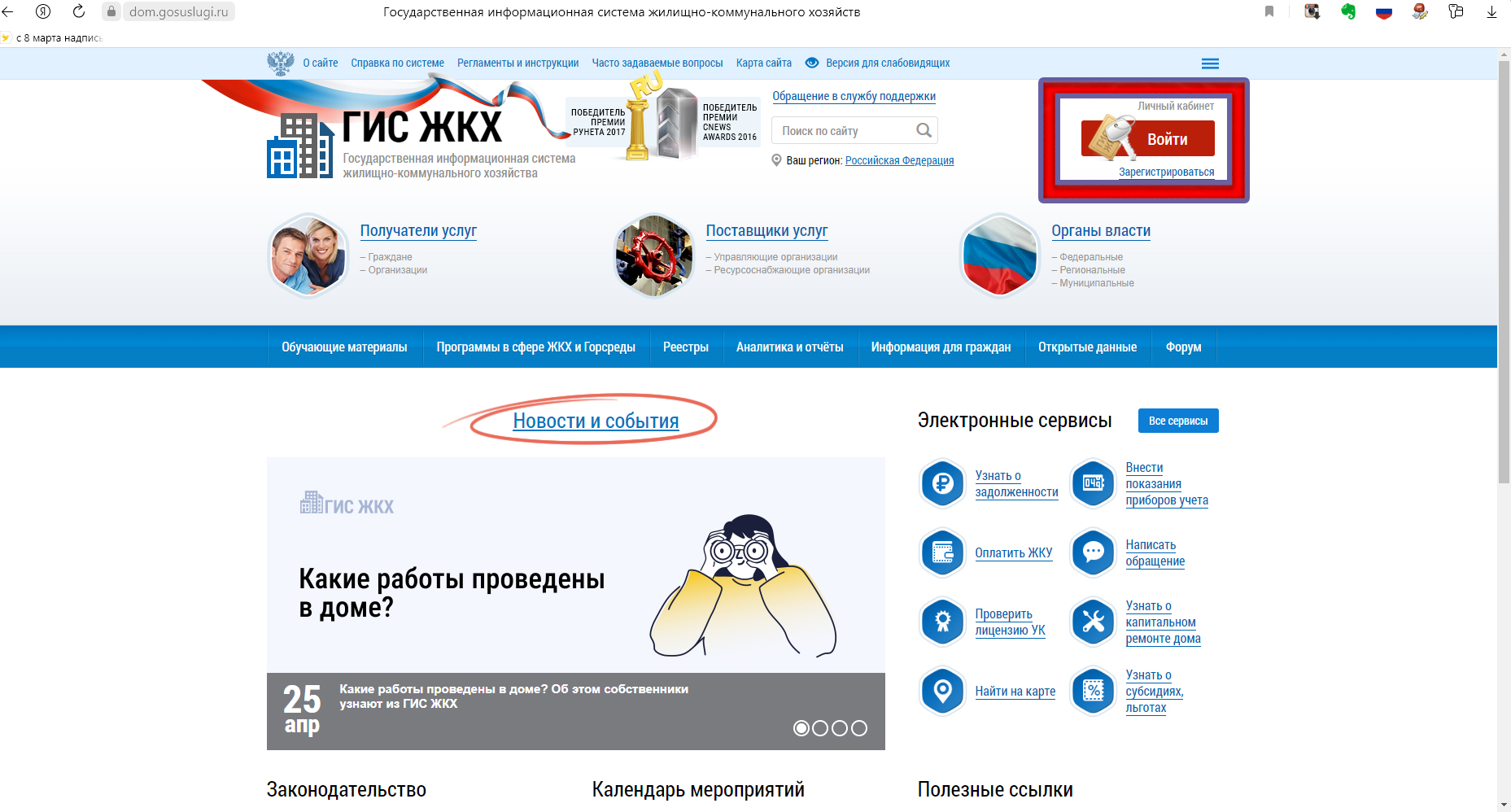 Нажимаем кнопку «Войти»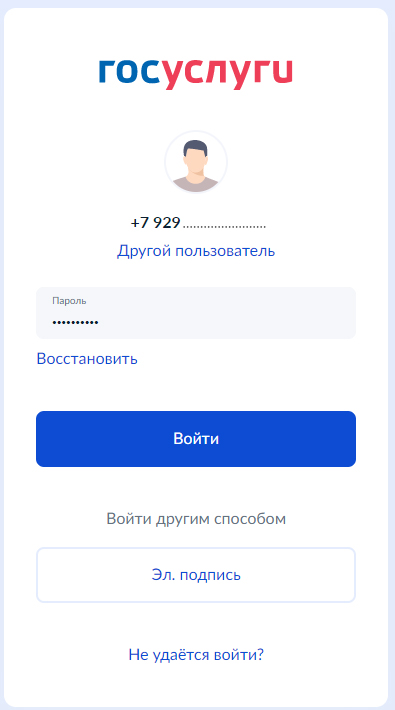 Вводим логин (СНИЛС, номер телефона, email) и пароль, или используем собственную электронную подпись и попадаем в личный кабинет, где указано всё ваше имуществоДалее => нажимаем «сменить помещение» и выбираем необходимое из списка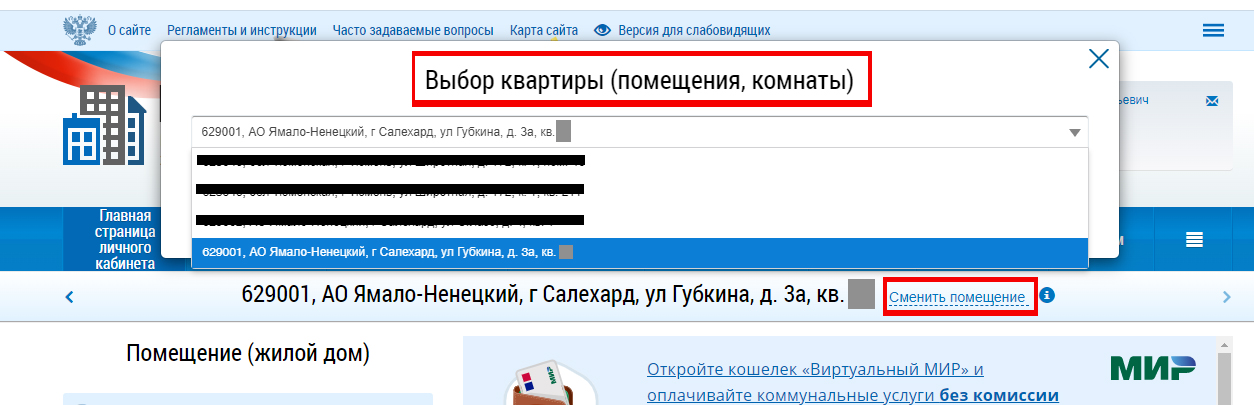 После Вы увидите по левой стороне информацию о задолженности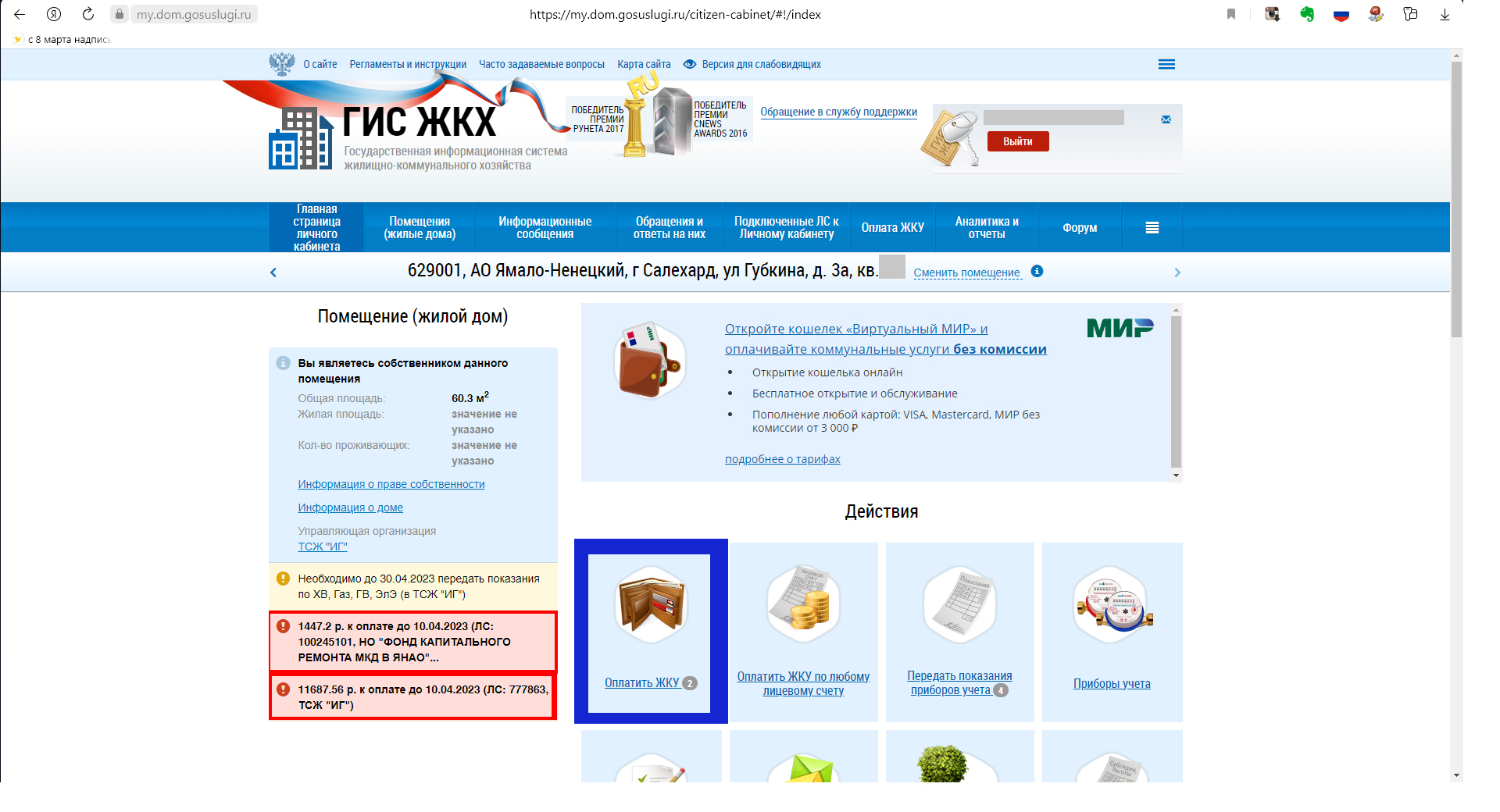 Более детальную информацию можно узнать, нажав вкладку «Оплатить ЖКУ»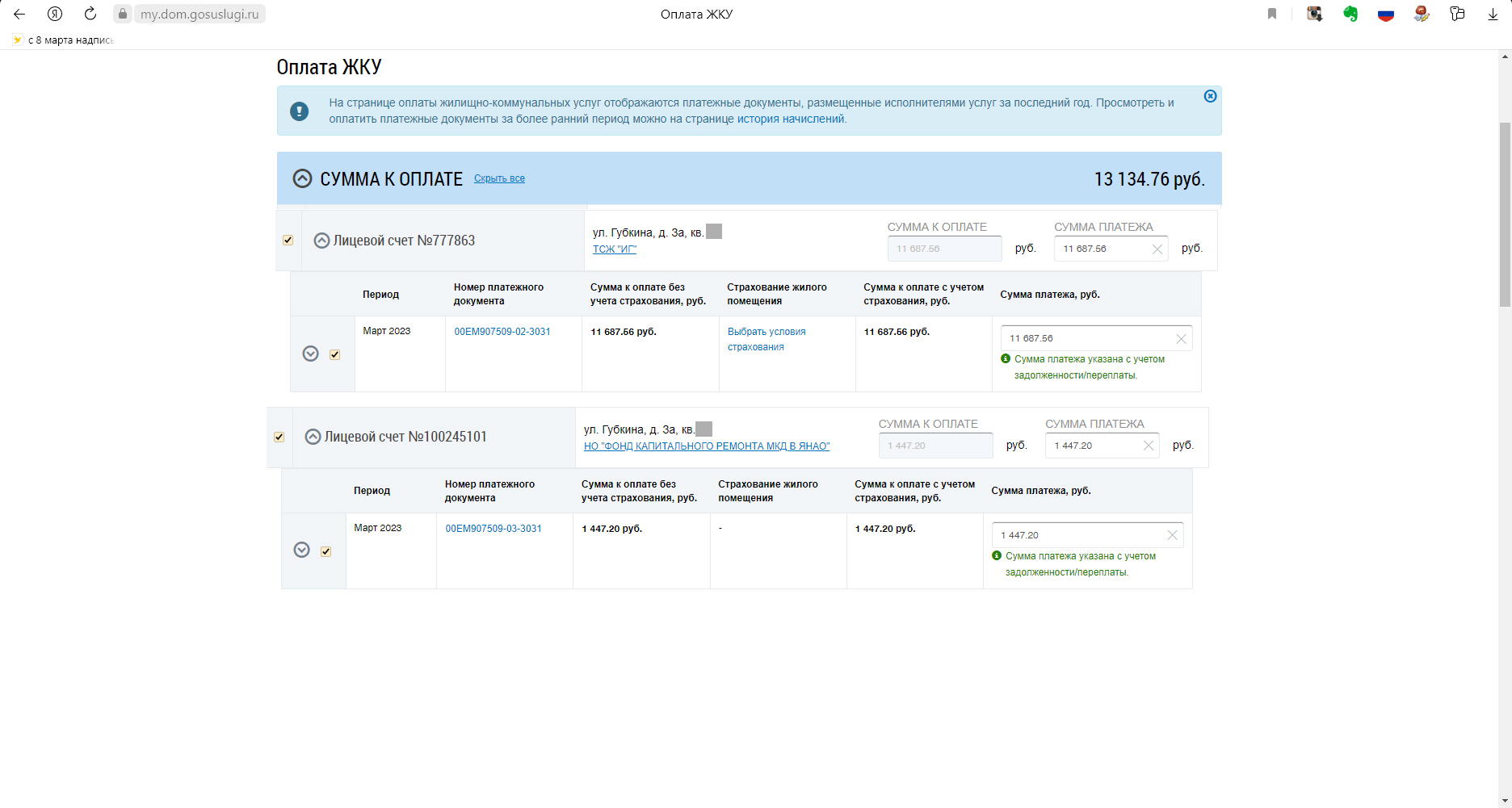 Начисления и оплату ЖКУ в личном кабинете необходимо сравнить с квитанциями за ЖКУ на бумажном носителеЕсли данные в платёжном документе не совпадают с информацией	 в ГИС ЖКХ, необходимо на главном экране личного кабинета, выбрать раздел «Направить обращение или жалобу»: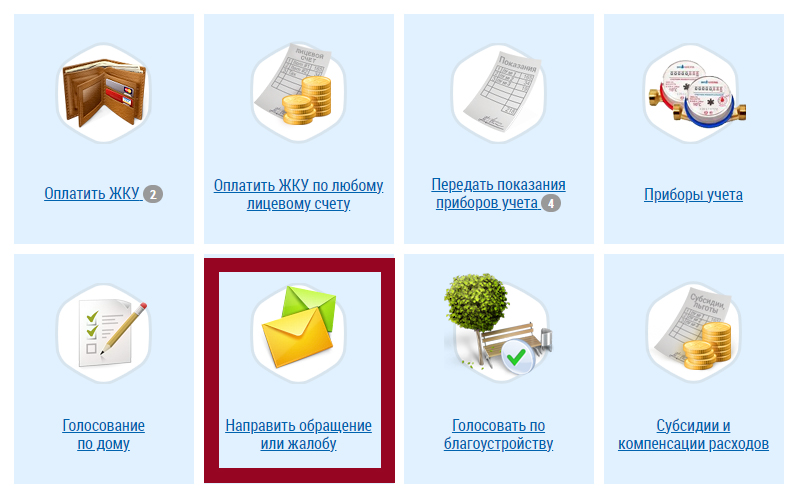 Выбрать тему обращения из списка: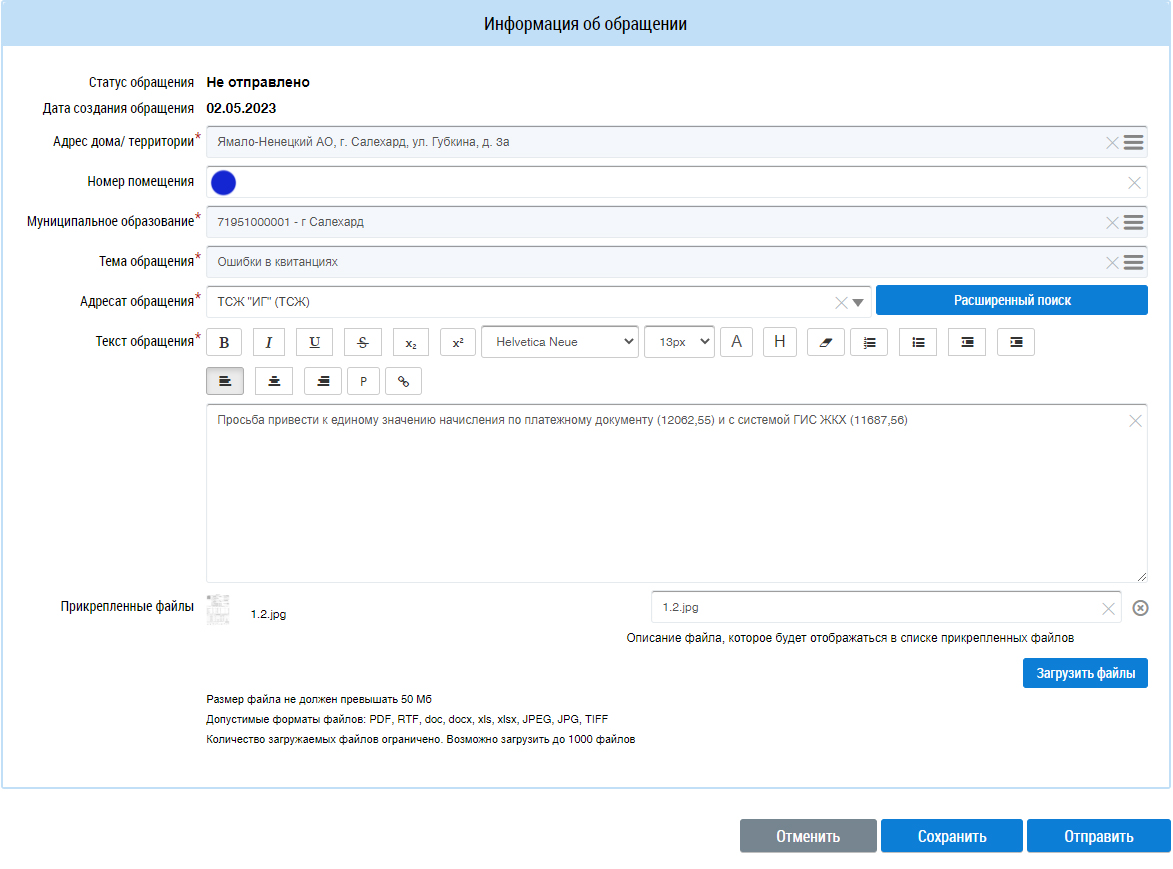 В случае ошибок в начислениях по ЖКУ  подгружаем скан квитанции или иные документы, указывающие на наличие неточностей(ошибок), и нажимаем кнопку «Отправить»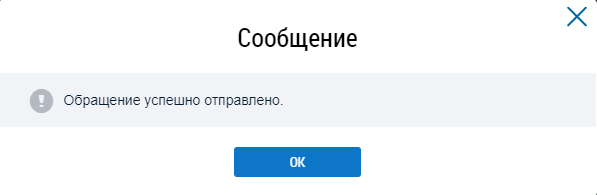 